Развивайка от ihappymama.ru / Сказки Сутеева читатьМешок яблокХодил Заяц с мешком по лесу, искал грибы-ягоды для своих зайчат, но, как назло, ничего ему не попадалось: ни грибов, ни ягод.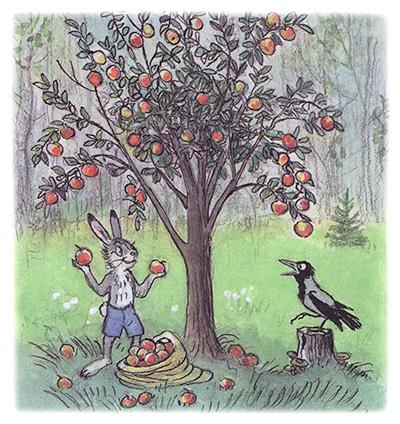 И вдруг посреди зелёной поляны увидел он дикую яблоню. А яблок румяных на ней и под ней — видимо-невидимо! Недолго думая раскрыл Заяц свой мешок и стал в него яблоки собирать.Тут Ворона прилетела, на пенёк села и каркает:— Карр! Карр! Безобразие! Каждый будет сюда приходить, ни одного яблока не останется!— Напрасно каркаешь, — говорит Заяц, — здесь яблок на весь лес хватит. А у меня зайчата дома голодные сидят.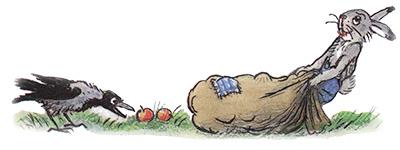 Набрал Заяц полный мешок яблок. Мешок тяжёлый — не поднять. С трудом потащил его Заяц волоком по лесной тропинке…И вдруг голова его уткнулась во что-то мягкое. Поднял голову Заяц и обомлел — перед ним Медведь стоит!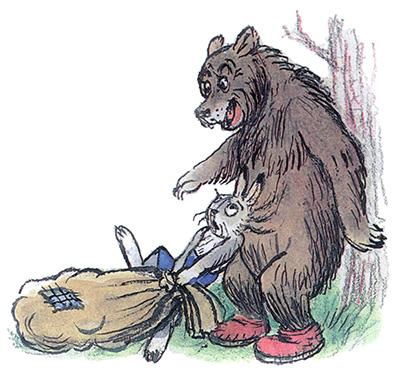 — Что у тебя там в мешке? — спросил Медведь. Заяц пришёл в себя, открыл мешок и говорит:— Вот… Яблоки… Угощайтесь, дядя Миша!Попробовал Медведь одно яблоко.— Ничего яблочки! Освежают! — проревел он, набрал большую горсть яблок и пошёл своей дорогой.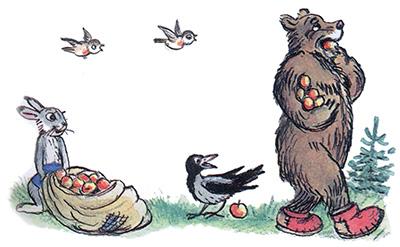 А Заяц — к себе домой.Идёт Заяц по лесу, а со всех сторон бегут к нему бельчата, пищат хором:— Дяденька Заяц! Дайте яблочек!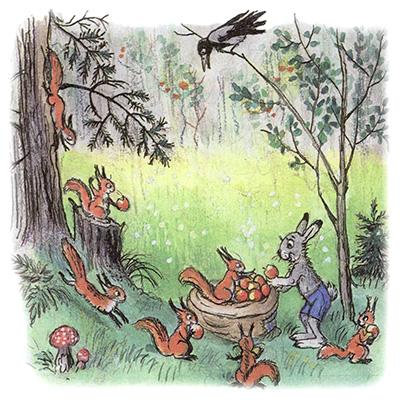 Ничего не поделаешь, пришлось снова мешок открывать.По дороге домой Заяц встретил своего старого приятеля Ежа.— Куда идёшь, Колючая Голова? — спросил Заяц.— Да вот, за грибами собрался, а грибов нигде не видно. Хожу с пустой корзинкой.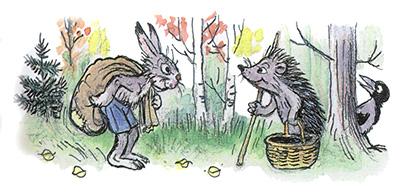 — Ты лучше у меня яблок возьми. Бери, не стесняйся, у меня их много! — сказал Заяц и насыпал Ежу полную корзинку яблок.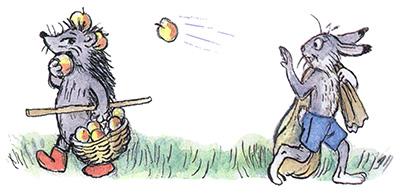 Вышел Заяц на лужок, а там Коза со своими козлятами гуляет. Их Заяц тоже яблоками оделил.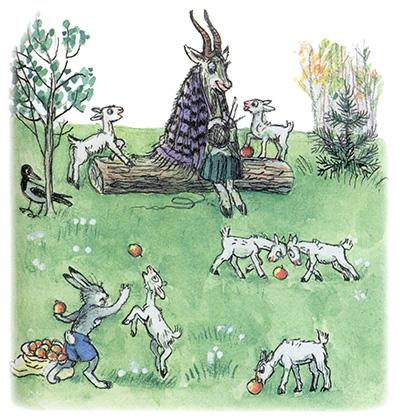 Ходил, ходил Заяц и устал.Присел было на какой-то бугорок, как вдруг…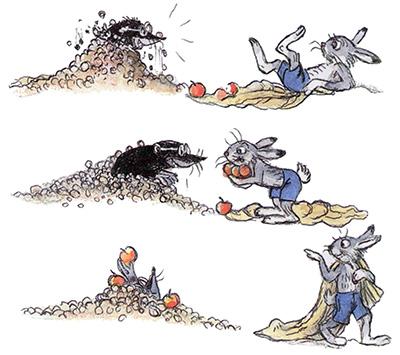 — Спасибо, дружище! — сказал Крот и исчез под землёй вместе с яблоками.В заячьем домике давно ждут Папу Зайца. Чтобы скоротать время, Мама Зайчиха рассказывает сказку своим голодным зайчатам.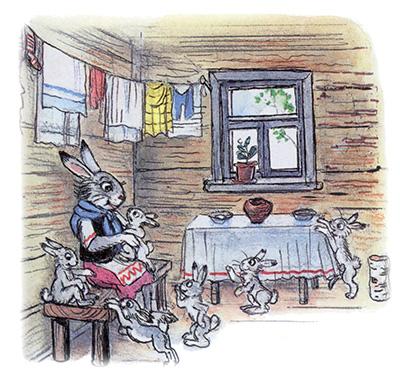 И тут кто-то постучал в дверь…Дверь распахнулась, и на пороге появились бельчата с большим лукошком, полным орехов.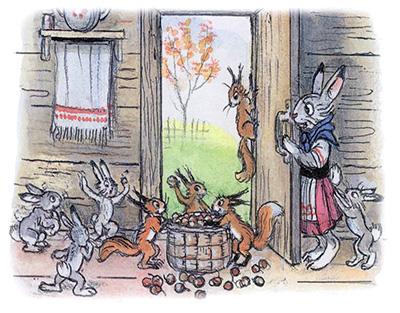 — Вот! Это вам мама просила передать! — пропищали бельчата и убежали.— Чудеса… — прошептала Зайчиха.Пришёл Ежик с корзиной, полной грибов.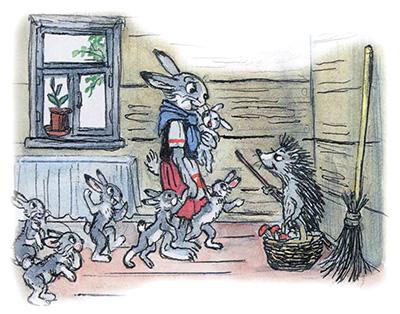 — Хозяин дома? — спросил он Зайчиху.— Да нет. Как с утра пошёл, так и не возвращался.Попрощался Ёж, ушёл, а корзину с грибами оставил Зайчихе.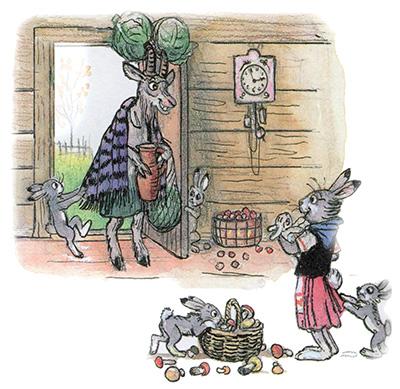 Соседка Коза принесла капусты и крынку молока.— Это для ваших детей, — сказала она Зайчихе.Чудеса продолжались…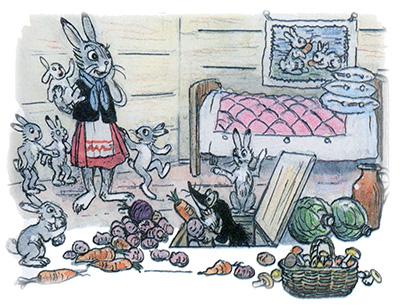 Со стуком откинулась крышка подпола, и показалась голова Крота.— Это дом Зайца? — спросил он.— Да, мы тут живём, — сказала Зайчиха.— Значит, я правильно подкоп вёл! — обрадовался Крот, и полетели из подпола всякие овощи: морковка, картошка, петрушка, свёкла. — Привет Зайцу! — крикнул Крот и исчез под землёй.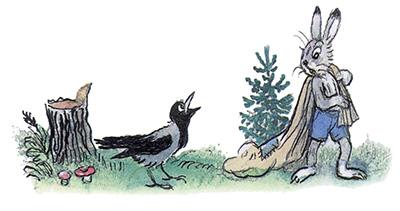 А Ворона всё каркает:— Карр! Карр! Всем яблоки раздавал, а меня хоть бы одним яблочком угостил!Смутился Заяц, вытряхнул из мешка последнее яблоко:— Вот… Самое лучшее! Клюй на здоровье!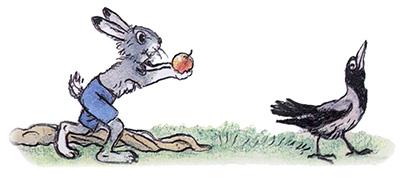 — Очень мне нужно твоё яблоко, я их терпеть не могу! Карр! Карр! Что делается! Родным голодным детишкам пустой мешок несёт!— А я… А я сейчас обратно в лес пойду и снова мешок полный принесу!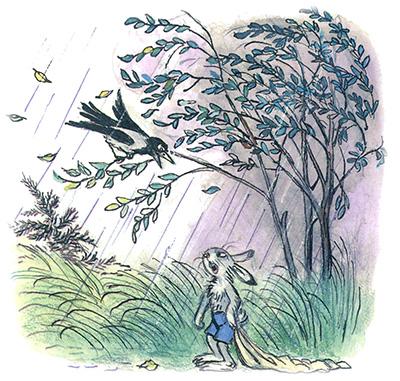 — Куда же ты пойдёшь, глупый! Смотри, какая туча собирается!И побежал Заяц обратно в лес.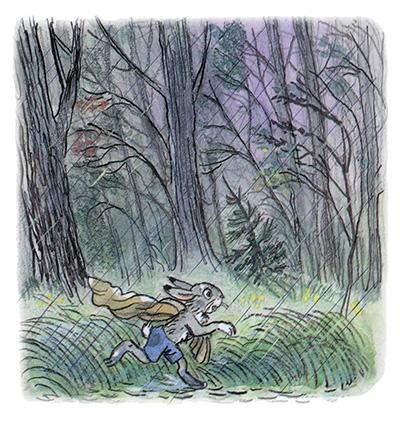 А когда прибежал к своей заветной яблоне, то там… Волк сидит.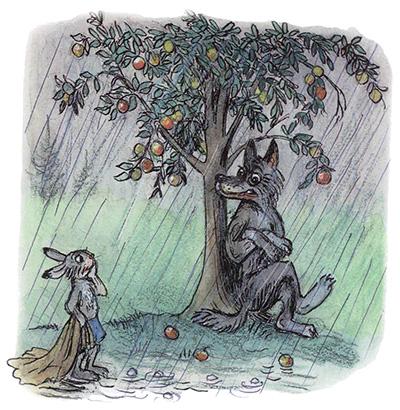 Увидел Волк Зайца, облизнулся и спрашивает: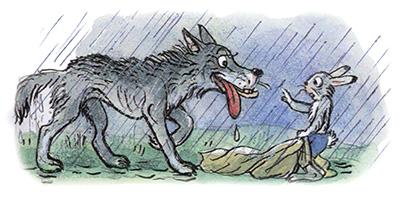 — Тебе чего здесь нужно?— Я… Яблочки хотел собрать… Зайчатам…— Значит, ты яблочки любишь?— Лю… Люблю…— А я зайцев очень люблю! — зарычал Волк и бросился на Зайца.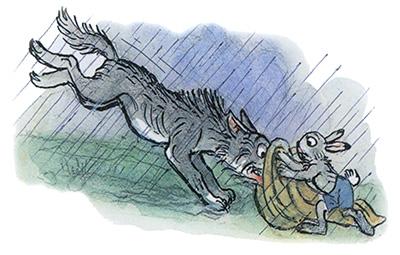 Вот тут-то и пригодился зайцу пустой мешок! Накинул его Заяц Волку на голову и наутёк пустился.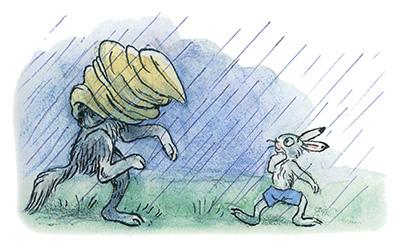 Уже поздно ночью приплёлся Заяц к своему дому.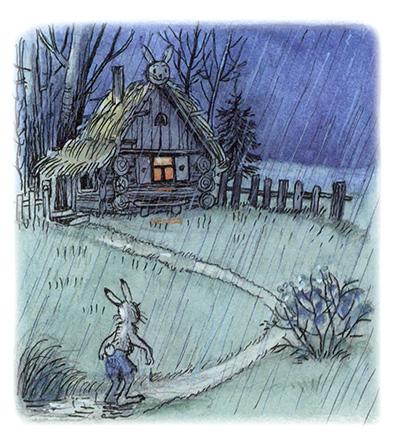 А дома давно крепким сном спали сытые зайчата. Только одна Зайчиха не спала: тихо плакала в своём уголке.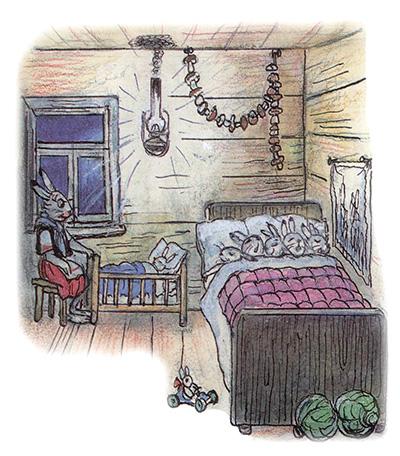 Вдруг скрипнула дверь.Вскочили зайчата.— Ура! Папа пришёл!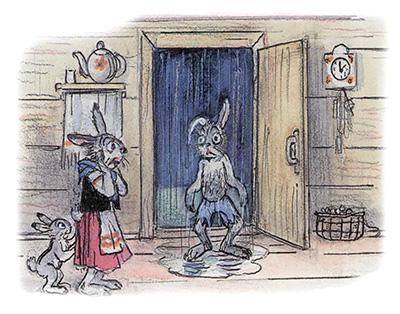 Зайчиха подбежала к двери: на пороге стоял Заяц, весь мокрый.— Я ничего… совсем ничего вам не принёс, — прошептал он.— Зайчик мой бедный! — воскликнула Зайчиха.И вдруг страшный удар потряс дом.— Это он! Волк! Заприте дверь! Прячьтесь все! — закричал Заяц.Зазвенели стёкла, распахнулось окошко, и появилась большая голова Медведя.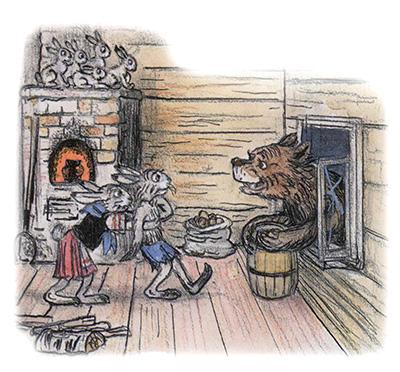 — Вот! Держи от меня подарок, — прорычал Медведь. — Мёд настоящий, липовый…Утром вся заячья семья собралась за столом. А на столе чего только нет! Грибы и орехи, свёкла и капуста, мёд и репа, морковка и картошка.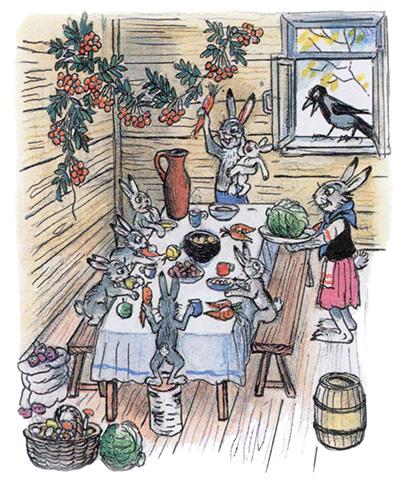 А злая Ворона удивляется:— Никак ума не приложу: как могло из пустого мешка столько добра появиться?